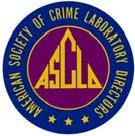 AMERICAN SOCIETY OF CRIME LABORATORY DIRECTORS (ASCLD) Ethics Allegation Form  Complete the following and submit to the President of ASCLD. NATURE OF THE ETHICAL MISCONDUCT ALLEGED: What part of the ASCLD Code of Ethics has been violated? Cite the ASCLD Code of Ethics section number and quote the pertinent language. If an appropriate section of the code is not supplied, ASCLD will not consider the allegation. See the Code of Ethics at http://www.ascld.org/. Describe the ethical violation and provide documentary evidence to support the allegation. Attach as much material as necessary to corroborate all assertions.  Are you aware of any legal, civil, or employer investigations regarding the complaint described above?  Yes          No If Yes, please explain.Are you aware of an Equal Employment Opportunity Commission charge that is related to the charge of ethical violation described above?      Yes        No   If Yes, please explain.Signature: _____________________________________     Date: ________________SECTION BELOW FOR ASCLD USE ONLY Date received by the President of ASCLD  	 	______________________________ Date received by the Chair of the Ethics Committee  	______________________________ Date:Your Name:Your Mailing Address:  Your Email Address:Are you now, or have you been in the past, a member of ASCLD?Are you now, or have you been in the past, a member of ASCLD? Yes        NoPlease name the individual(s) who is(are) the subject of the allegationPlease name the individual(s) who is(are) the subject of the allegation